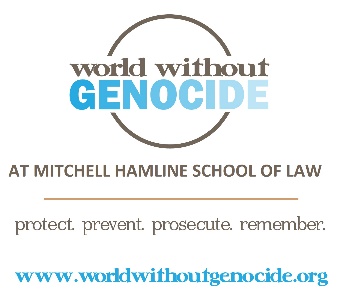 Herero GenocideBrief BibliographyBooks:  History and AnalysisOlusoga, David and Casper W. Erichson. The Kaiser’s Holocaust: Germany’s Forgotten Genocide and the Colonial Roots of Nazism, Faber and Faber, 2011.Sarkin, Jeremy. Colonial Genocide and Reparations Claims in the 21st Century: The Socio-Legal Context of Claims Under International Law by the Herero Against Germany for Genocide in Namibia, 1904-1908, Praeger Security International, 2009.Sarkin, Jeremy. Germany’s Genocide of the Herero: Kaiser Wilhelm II, His General, His Settlers, His Soldiers, Boydell and Brewer, 2011.Weiser, Martin. The Herero War- The First Genocide of the 20th Century? GRIN Verlag, 2008.U.S. Army Command and General Staff College.  Did Germany’s Actions in the Herero Rebellion Constitute Genocide? CreateSpace Independent Publishing Platform, 2014.Books:  FictionKaye, E. J. This Is the Dead Land: A Novel of the Herero.  CreateSpace Independent Publishing Platform, 2013.Kubuitsile, Lauri. The Scattering.  Penguin Random House South Africa, 2016. ArticlesAnderson, Rachel.  “Redressing Colonial Genocide Under International Law: The Hereros' Cause of Action Against Germany,” California Law Review, Volume 93, Issue 4, pp. 1155-1190, 2005.Harring, Sidney L., “German Reparations to the Herero Nation: An Assertion of Herero Nationhood in the Path of Namibian Development,” West Virginia Law Review 393-417, Volume 104, Winter 2002; also in CUNY Academic Works, 2002, at http://academicworks.cuny.edu/cl_pubs/250Nagiel, Svetlana Meyerzon, “An Overlooked Gateway to Victim Compensation: How States Can Provide A Forum for Human Rights Claims,” Columbia Journal of Transnational Law, Vol. 46, No. 1, pp. 133, 2007.Legal CasesHereros ex rel. Riruako v. Deutsche Afrika-Linien Gmblt & Co., 232 F. App'x 90 (3d Cir., 2007)The Hereros v. Deutsche Afrika-Linien GMBLT & Co., No. CIV.A.05-1872(KSH), 2006 WL 182078, at *1 (D.N.J. Jan. 24, 2006)Herero People's Reparations Corp. v. Deutsche Bank AG, No. CIV. 01-01868 CKK, 2003 WL 26119014, at *1 (D.D.C. July 31, 2003)Herero People's Reparations Corp. v. Deutsche Bank AG, No. 03 CIV. 0991 (RLC), 2006 WL 903197, at *1 (S.D.N.Y. Apr. 5, 2006)Herero People's Reparations et al. v. Federal Republic of Germany, 1:01cv0 1987Herero People's Reparation Corp. v. Deutsche Bank, A.G., 543 U.S. 987, 125 S. Ct. 508, 160 L. Ed. 2d 371 (2004)Herero People's Reparations Corp. v. Deutsche Bank, A.G., 370 F.3d 1192 (D.C. Cir. 2004)News and ReportsBureau of Democracy, Human Rights and Labor. Country Reports on Human Rights Practices for 2015: Namibia.http://www.state.gov/j/drl/rls/hrrpt/humanrightsreport/index.htm?year=2015&dlid=252711.#wrapper“Documenting Violence Against Women, Even if It’s Hard to Look,” Aileen Jacobsen, March 2016 http://www.nytimes.com/2016/03/13/nyregion/documenting-violence-against-women-even-if-its-hard-to-look.html?_r=0“Entire Tribe Killed: Germans Exterminate Natives of South West Africa,” The Daily East Oregonian, Amazon Digital Services, 2015.“Genocide Negotiations Reopen Colonial Wounds In Namibia,” Al Jazeera, July 2016http://www.aljazeera.com/indepth/features/2016/06/genocide-negotiations-reopen-colonial-wounds-namibia-160621091057343.html“Forgotten Genocide: Namibia’s quest for Reparations,” Al Jazeera, August 2015http://www.aljazeera.com/indepth/opinion/2015/07/forgotten-genocide-namibia-quest-reparations-150730090349305.html“Drought Hits Namibia’s Poor the Hardest,” Al Jazeera, October 2013http://www.aljazeera.com/blogs/africa/2013/09/97336.html“Namibia Spurns German Reparations,” Al Jazeera, November 2005http://www.aljazeera.com/archive/2005/11/20084913272340595.htmlFilmsNamibia Genocide and the Second Reich, BBC Bristol, produced and directed by David Olusogahttps://www.youtube.com/watch?v=fhhOOPVdRQkOne Hundred Years of Silence, Turbine Films https://www.youtube.com/watch?v=l3P_gvFVuXAOther“Women, Not Victims: Moving Beyond Sexualized Atrocities During Genocide.” Art Exhibit first shown at the Holocaust Memorial and Tolerance Center of Nassau County, NY11/2016